12.05.2022 Экспертные заключения, предложения к проекту направлять в администрацию муниципального образования поселок Боровский в течение 7 дней до 19.05.2022 (в течение 7 дней со дня размещения проекта – 12.05.2022) по адресу: п. Боровский, ул. Островского, д.33, 2 этаж, кабинет 3 (приемная)  и по электронной почте: borovskiy-m.o@inbox.ru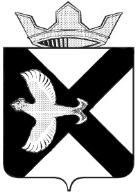 ДУМА МУНИЦИПАЛЬНОГООБРАЗОВАНИЯ ПОСЕЛОК БОРОВСКИЙРЕШЕНИЕ25 мая 2022 г.							                       № ____рп.БоровскийТюменского муниципального районаВ соответствии с Налоговым кодексом Российской Федерации Уставом муниципального образования поселок Боровский,  Дума муниципального образования поселок БоровскийРЕШИЛА:Внести изменения в решение Боровской поселковой Думы от 23.11.2016 №206 «О земельном налоге» (далее – Решение): 1.1. Пункт 5 Решения дополнить подпунктом 5.6. следующего содержания: «5.6. Налоговая ставка в размере 0,75 процента устанавливается в отношении следующих земельных участков:а) занятых объектами связи и объектами центров обработки данных»Настоящее решение вступает в силу  с 1.01.2022 года и действует до 31.12.2024 года. Опубликовать настоящее решение в газете "Боровские вести" и разместить на официальном сайте администрации муниципального образования поселок Боровский, официальном сайте Администрации Тюменского муниципального района в сети Интернет.Председатель Думы                                                                      В.Н.СамохваловГлава муниципального образования                                                  С.В. СычеваПояснительная записка к решению Думы муниципального образования поселок Боровский от 25.05.2022 № ___ «О внесении изменений в решение Боровской поселковой Думы от 23.11.2016 №206 «О земельном налоге» (с изменениями от 25.10.2017 №323, 26.09.2018 №480, 28.08.2019 № 616, 30.10.2019 № 644)»Решением Думы ставка земельного налога в отношении прочих земельных участков установлена 1,5 процента предлагаем  для объектов связи и центров обработки данных установить 0,75 процента  (1,5/2)Заместитель главы сельского поселения				О.В. СуппесДействующая редакцияПредлагаемая редакцияОснование«5.6. Налоговая ставка в размере 0,75 процента устанавливается в отношении следующих земельных участков:а) занятых объектами связи и объектами центров обработки данных»Указ Президента РФ от 02.03.2022 №83 "О мерах по обеспечению ускоренного развития отрасли информационных технологий в Российской Федерации" Письмом Минцифры России от 30.03.2022 №МШ –П11-070-29796 рекомендовано принять дополнительные меры поддержки IT-сектора на период 2022-2024 года, снизить ни менее чем в 2 раза ставки земельного налога для объектов связи и центров обработки данных.